Základní umělecká škola Kutná Hora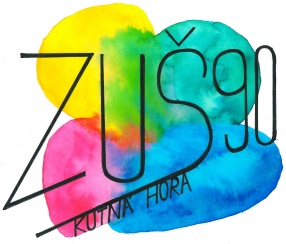 Vladislavova 376, 28401 Kutná Horatel.327 513710-----------------------------------------------------------------------------------------------------------------Příloha č. 3 - Kontaktní údaje a místa plnění Základní umělecká škola Kutná HoraVladislavova 37628401 Kutná HoraIČO 70974357MIRA KH s.r.o.Libenice 15128002 KolínIČO 07469292Místa plnění:1. Vladislavova 376 – Budova A2. Lierova 146 – Budova C3. Libušina 380/3    - Budova BTechnik:Miloš SaeauerJan Schubert17.12.2020MgA. Kateřina Fillováředitelka15.6.2020I. Písemné upozornění na nedodržování pracovních povinnostíPedagog tanečního oboru – Vladimíra GvothováPři kontrole povinné dokumentace dne 11.6. 2020 bylo zjištěno, že nedodržujete tyto pracovní povinnosti, které vyplývají z pracovní smlouvy:Chybné vedené Třídní knihy – psaní docházky odhlášeným žákům, špatně vedené zápisy u žáků, kteří nastoupili později, chybně zvolený zápis  docházky– zápis volno, prázdniny .Nedodržování nařízení o proškolování žáků BOZ – chybí zápisy o proškolení BOZ v TK. Nedodržování nařízení o pravidlech omlouvání žáků – uznáváme pouze el. omluvenku v ŽK nebo písemnou s podpisem zák. zástupce.Toto vše je hrubým porušením platné legislativy. Ředitelka ZUŠ Kutná Hora vám z tohoto důvodu snižuje od 1.7.2020 na 3 měsíce osobní ohodnocení na 1100,-Tyto skutečnosti je nutné neprodleně napravit a dále dodržovat veškeré pracovní povinnosti vyplývající z pracovní smlouvy a náplně práce pedagoga. Je také nutné zastavit neúměrně velké odhlašování žáků ve Vaší třídě. Tento klesající stav je již několik let, ale na konci letošního školního roku je předpokládaný úbytek žáků kolem 15 – z celkového počtu 54.  Každoročně je také velice málo žáků na přijímacích pohovorech do Vaší třídy. Tato skutečnost byla projednávána i na poradě vedení školy 10.6.2020 – za účasti obou zástupkyň školy. MgA. Kateřina FillováředitelkaPředáno:………………………………………………………………………………………..………………………………………………………………………………………………….